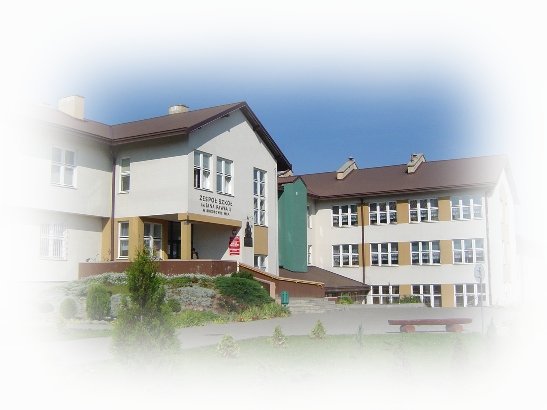 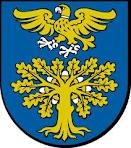 Gmina Sokołów MłpNABÓR 2018Karta zgłoszenia dziecka do przedszkola na rok szkolny 2018/2019Proszę o przyjęcie dziecka do oddziału przedszkolnego w Zespole Szkół im. Jana Pawła II 
w Sokołowie Małopolskim, ul. Lubelska 41.Przedszkole Samorządowe, Sokołów Małopolski ul. Partyzantów 2.Dane dzieckaDane osobowe											                  PESEL	                                                         Imię		          Drugie imię                         Nazwisko Data urodzenia		                                          Miejsce urodzenia                           	ObywatelstwoAdres zamieszkania	Ulica	                                                                                                                                                        Nr domu               Nr lokaluKod		                                           Miejscowość	Województwo			                                      Powiat		                      GminaAdres zameldowania dzieckaUlica		   Nr domu	Nr lokaluKod			                 MiejscowośćKRYTERIA PRZYJĘĆ*(przy spełnionych kryteriach proszę postawić znak „x”)*UwagiPrzewodniczący Komisji Rekrutacyjnej  może prosić o przedłożenie dokumentów potwierdzających spełnianie  kryteriów kwalifikacyjnych zaznaczonych we wniosku. W przypadku nieprzedłożenia w terminie wskazanym przez Przewodniczącego dokumentów potwierdzających spełnienie kryteriów przyjmuje się, że dziecko nie spełnia danego kryterium.Pobyt dziecka w placówce										 Śniadanie                           Obiad                   PodwieczorekGodziny pobytu dziecka w placówce: Dane rodziców/prawnych opiekunów	Dane matki/prawnej opiekunki dziecka					Dane ojca/prawnego opiekuna dzieckaImię				Nazwisko(obecnie)	Imię			NazwiskoTelefon, e-mail			                                                            Telefon, e-mailAdres zamieszkania matki/opiekunki					Adres zamieszkania ojca/opiekuna(jeśli inny niż adres zamieszkania dziecka)					(jeśli inny niż adres zamieszkania dziecka)Ulica                                  Nr domu	Nr lokalu	                       Ulica                                          Nr domu 	       Nr lokalu		               Kod	                                     Miejscowość		                        Kod	                                                                             Miejscowość				Zakład pracy matki/opiekunki					          Zakład pracy ojca/opiekuna		Nazwa i adres zakładu pracy							Nazwa i adres zakładu pracyOświadczenie Rodzica - Upoważnienie do odbioru dziecka z Przedszkola Samorządowego 
w Sokołowie Młp.upoważniam/y następujące osoby:Proszę wpisać imię i nazwisko, stopień pokrewieństwa, zakres upoważnienia(codzienny, okresowy, jednorazowy)……................................................................................................................................................……………………………………………………………………………………………………………….………………………………………………………………………………………………………………..Bierzemy na siebie pełną odpowiedzialność prawną za bezpieczeństwo odebranego dziecka od momentu jego odbioru przez wskazaną powyżej, upoważnioną przez nas niepełnoletnią osobę.Sokołów Młp, dnia………….……….                           ............................................................................. Czytelny podpis rodzica/prawnego opiekunaDodatkowe informacje o dziecku	(Wady rozwojowe, kalectwo, alergia, choroby przewlekłe):Inne telefony kontaktowe	Oświadczam, że dane przedłożone w niniejszym podaniu są zgodne ze stanem faktycznym. Niniejszym przyjmuję do wiadomości i wyrażam zgodę na przetwarzanie danych osobowych zawartych w niniejszym podaniu, w systemach informatycznych w celu przeprowadzenia procedury rekrutacji do przedszkola/ oddziału przedszkolnego w szkole podstawowej(ustawa z 14grudnia 2016r.-Prawo oświatowe(Dz.U.z 2017r.poz.59) i ustawy z 14 grudnia 2016r. przepisy wprowadzające ustawę-Prawo oświatowe (Dz.U.z 2017r. poz.60). Przetwarzanie danych odbywać się będzie zgodnie z ustawą o ochronie danych osobowych z dnia 29 sierpnia 1997r. (tekst jedn.:Dz.U.z 2016r.poz.922).		Podpis rodziców/opiekunów prawnychData przyjęcia zgłoszenia(wypełnia placówka)Oświadczam, że wyrażam zgodę na przetwarzanie przez Administratora danych osobowych, tj. Przedszkole Samorządowe w Sokołowie Młp,  danych osobowych mojego dziecka………………………………………………………………………………………………….(Imię i nazwisko dziecka)oraz naszych jako jego prawnych opiekunów w zakresie działalności Przedszkola Samorządowego w Sokołowie Młp., zgodnie z wymogami Ustawy z dnia 29 sierpnia 1997 r. o ochronie danych osobowych ( Dz. U. z  2002 r. Nr 101, poz.926 ze zm.), Rozporządzeniem Ministra Edukacji Narodowej i Sportu z dnia 20 lutego 2004 r. w sprawie warunków i trybu przyjmowania uczniów do szkół publicznych oraz przechodzenia z jednego typu szkół do innych (Dz. U. z 2004 r. Nr 26 poz. 232 ze zm.) oraz Rozporządzeniem Ministra Edukacji Narodowej z dnia 17 lutego 2002 r. w sprawie sposobu prowadzenia przez publiczne przedszkola,szkoły i placówki dokumentacji przebiegu nauczania, działalności wychowawczej i opiekuńczej oraz rodzaju tej dokumentacji (Dz.U z2002 r. Nr 23 poz.225ze zm.).Jednocześnie oświadczam, że zostałem poinformowany należycie o przysługujących mi uprawnieniach w zakresie możliwości wglądu do gromadzonych danych oraz o możliwości ich uzupełnienia, uaktualnienia oraz żądania sprostowania w razie stwierdzenia, że dane te są niekompletne, nieaktualne lub nieprawdziwe.Sokołów Młp, dnia……………………..                                                       ……………………………………….Czytelny podpis rodzica/prawnego opiekunaZgoda na wykorzystanie wizerunku dzieckaOświadczam, iż wyrażam zgodę na umieszczanie zdjęć zawierających wizerunek mojego dziecka:........................................................(imię i nazwisko dziecka)na stronie internetowej Przedszkola Samorządowego w Sokołowie Młp (www.przedszkole-sokolow.pl), zarejestrowany podczas zajęć i uroczystości przedszkolnych. Sokołów Młp, dnia……………………..                                                       ……………………………………….Czytelny podpis rodzica/prawnego opiekunaZgoda na udzielenie pomocy medycznej i wezwanie karetki pogotowia przez pracowników Przedszkola Samorządowego w Sokołowie Młp.W razie zagrożenia zdrowia lub życia mojego dziecka:………………………………………….……………………...............(imię i nazwisko dziecka)wyrażam zgodę na wezwanie karetki pogotowia, przewiezienie dziecka do szpitala i udzielenie pierwszej pomocy. Sokołów Młp., dnia…………………………                                                            ……………………………… Czytelny podpis rodzica/prawnego opiekunaOświadczenie - Upoważnienie do odbioru dziecka przez osobę niepełnoletnią z Przedszkola Samorządowego             w Sokołowie Młp.Do odbioru z Przedszkola, dziecka:...................................................................................................................................( imię i nazwisko dziecka)upoważniam/y następujące osoby: Proszę wpisać imię i nazwisko, stopień pokrewieństwa, zakres upoważnienia(codzienny, okresowy, jednorazowy) ............................................................................................................................................................(imię i nazwisko stopień pokrewieństwa okres upoważnienia)Bierzemy na siebie pełną odpowiedzialność prawną za bezpieczeństwo odebranego dziecka od momentu jego odbioru przez wskazaną powyżej, upoważnioną przez nas niepełnoletnią osobę.Sokołów Młp, dnia……………………….                                    ............................................................................. Czytelny podpis rodzica/prawnego opiekunaZgoda na wykorzystanie wizerunku dzieckaW roku szkolnym 2018/2019Oświadczam, iż wyrażam zgodę na umieszczanie zdjęć oraz filmów zawierających wizerunek mojego dziecka......................................................(imię i nazwisko dziecka) na profilu Przedszkola Samorządowego w Sokołowie Młp, który znajduje się na serwisie społecznościowym FACEBOOK, zarejestrowany podczas zajęć i uroczystości przedszkolnych oraz na umieszczenie prac wykonanych przez niego podczas uczestnictwa w zajęciach edukacyjno-wychowawczych. ………………………… ………………………… Oświadczeniedotyczące rodziny wielodzietnejJa ..............................................................................................................................................(imię i nazwisko rodzica /opiekuna prawnego)zamieszkały: ..........................................................................................................................(adres zamieszkania osoby składającej oświadczenie)uprzedzony/a o odpowiedzialności karnej wynikającej z art. 233 kodeksu karnego  za składanie fałszywych zeznań, oświadczam, iż dziecko kandydujące do przedszkola jest członkiem rodziny wielodzietnej wraz z dzieckiem:...................................................................................................................................................(imię i nazwisko dziecka kandydującego do przedszkola)rodzina wychowuje ..................................... dzieci.1 zgodnie z art. 20b pkt 1 ustawy z dnia 7 września 1991 r. o systemie oświaty (Dz. U. z 2014 r. nr 256,  poz. 2572 ze zm.) – wielodzietność rodziny oznacza rodzinę wychowującą troje i więcej dzieci.OświadczenieJestem świadomy odpowiedzialności karnej za złożenie fałszywego oświadczeniaData .......................                                                                                                                  .....................................................................................                                                            (podpis osoby składającej oświadczenie)………………………………...............…(imię i nazwisko składającego oświadczenie)……………………................................(adres zamieszkania)OŚWIADCZENIEO SAMOTNYM WYCHOWYWANIU DZIECKA *	Oświadczam, iż samotnie wychowuję dziecko ………………………………..........…...		                                                                     ( imię i nazwisko dziecka) kandydujące do przedszkola oraz nie wychowuję żadnego dziecka wspólnie z jego rodzicem.Data .......................                                                                                                                                 ......................................................................................                                                       (podpis osoby składającej oświadczenie)OŚWIADCZENIEJestem świadoma/y odpowiedzialności karnej za złożenie fałszywego oświadczeniaData .......................                               ...................................................................................                                                       (podpis osoby składającej oświadczenie)* należy dołączyć dokument potwierdzający samotne wychowywanie dziecka (prawomocny wyrok sądu rodzinnego orzekający rozwód lub separację lub akt zgonu, wyrok sądu zasadzający alimenty na dziecko kandydujące do przedszkola, zaświadczenie  z MGOPS o przyznanym zasiłku z tytułu samotnego wychowywania dziecka lub zasiłku z funduszu alimentacyjnego).----1.Liczba dzieci w rodzinie:  2. Niepełnosprawność  kandydataRodzaj niepełnosprawności wg orzeczenia wydanego przez  PPP:Rodzaj niepełnosprawności wg orzeczenia wydanego przez  PPP: 3.Niepełnosprawność jednego z rodziców kandydata Niepełnosprawność jednego z rodziców kandydata Niepełnosprawność jednego z rodziców kandydata  4.Niepełnosprawność obojga rodziców kandydata Niepełnosprawność obojga rodziców kandydata Niepełnosprawność obojga rodziców kandydata  5.Niepełnosprawność rodzeństwa kandydataNiepełnosprawność rodzeństwa kandydataNiepełnosprawność rodzeństwa kandydata 6. Samotne wychowywanie kandydata w rodzinieSamotne wychowywanie kandydata w rodzinieSamotne wychowywanie kandydata w rodzinie 7.Objęcie kandydata pieczą zastępcząObjęcie kandydata pieczą zastępcząObjęcie kandydata pieczą zastępcząKryteria  do drugiego etapu postępowania rekrutacyjnego – ustalane przez gminę Sokołów MłpKryteria  do drugiego etapu postępowania rekrutacyjnego – ustalane przez gminę Sokołów MłpKryteria  do drugiego etapu postępowania rekrutacyjnego – ustalane przez gminę Sokołów MłpKryteria  do drugiego etapu postępowania rekrutacyjnego – ustalane przez gminę Sokołów MłpKryteria  do drugiego etapu postępowania rekrutacyjnego – ustalane przez gminę Sokołów Młp1.kandydat, którego oboje rodzice bądź rodzic samotnie wychowujący dziecko, pracują, uczą się w trybie dziennym, prowadzą gospodarstwo dzienne lub poza rolniczą działalność gospodarcząkandydat, którego oboje rodzice bądź rodzic samotnie wychowujący dziecko, pracują, uczą się w trybie dziennym, prowadzą gospodarstwo dzienne lub poza rolniczą działalność gospodarcząkandydat, którego oboje rodzice bądź rodzic samotnie wychowujący dziecko, pracują, uczą się w trybie dziennym, prowadzą gospodarstwo dzienne lub poza rolniczą działalność gospodarczą2.kandydat, który został zgłoszony na pobyt w przedszkolu 3 godziny dziennie i więcej ponad podstawę programową kandydat, który został zgłoszony na pobyt w przedszkolu 3 godziny dziennie i więcej ponad podstawę programową kandydat, który został zgłoszony na pobyt w przedszkolu 3 godziny dziennie i więcej ponad podstawę programową 3.	kandydat, którego jeden z rodziców pracuje, uczy się w trybie dziennym, prowadzi gospodarstwo rolne lub pozarolniczą działalność gospodarczą 	kandydat, którego jeden z rodziców pracuje, uczy się w trybie dziennym, prowadzi gospodarstwo rolne lub pozarolniczą działalność gospodarczą 	kandydat, którego jeden z rodziców pracuje, uczy się w trybie dziennym, prowadzi gospodarstwo rolne lub pozarolniczą działalność gospodarczą 4.	kandydat, którego rodzeństwo uczęszcza do przedszkola, do którego został złożony wniosek 	kandydat, którego rodzeństwo uczęszcza do przedszkola, do którego został złożony wniosek 	kandydat, którego rodzeństwo uczęszcza do przedszkola, do którego został złożony wniosek oddo--